                Die Weihnachtsgeschichte Schneide die Bilder aus.Klebe die Bilder in der richtigen Reihenfolge auf.Beschreibe unter jedem Bild in 1-2 Sätzen was in der Weihnachtsgeschichte passiert. 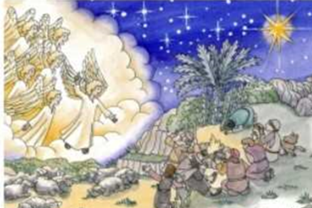 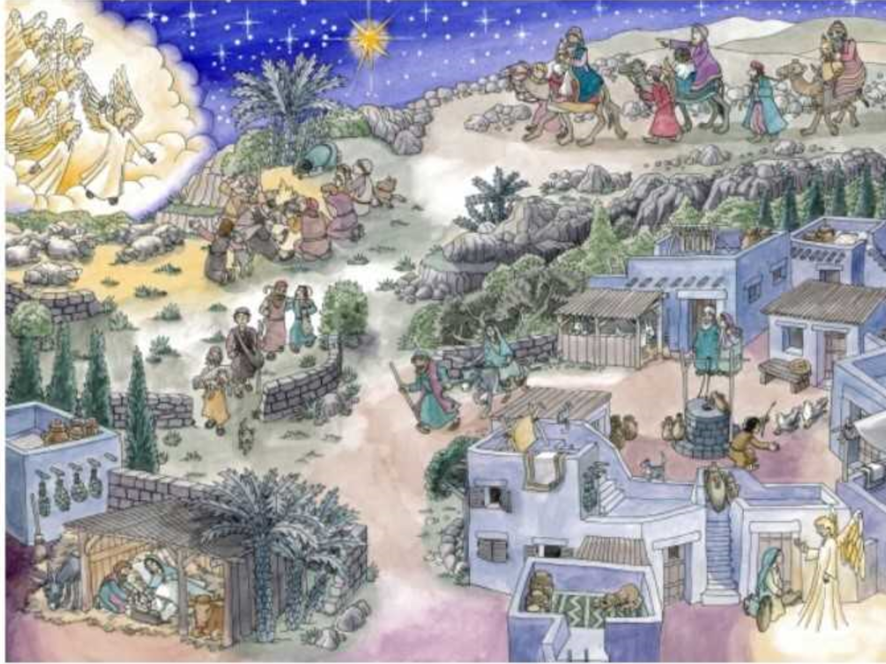 